Antioch Youth Football        				  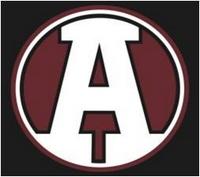 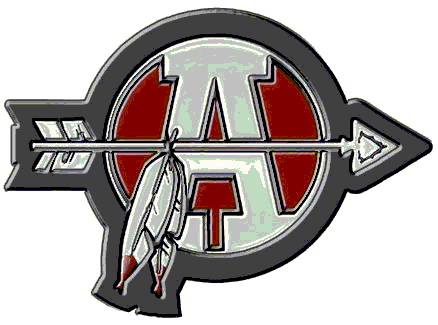 Summer Camp 2022                        Mon. 6/27 to Fri. 7/1  9:00 a.m.-11:00 a.m.                        ACHS Football Stadium                   Cost: $50 – Includes ACHS football t-shirt                                      (No refunds under any circumstances.)Who may attend:  3rd,4th,5th,6th,7th and 8th grade students.Equipment needed:  Football spikes or athletic shoes, athletic shorts, T-shirt Other info: On days of inclement weather camp will be indoors.Camp Coaches:  Brian Glashagel (Varsity Head Coach), Pat Swanson (Asst.Coach), Mitch Munda (Asst. Coach)Questions: Email Head Football Coach Brian Glashagel at Brian.Glashagel@chsd117.orgAthletes will learn the fundamentals of football like blocking, tackling, pursuing, catching, throwing, snapping and kicking.  Fundamental drills will be taught by an energetic and experienced coaching staff.  So come get a great experience and learn the game of football the SAFE way!!!!Be a better athlete. Be a better Football player. Meet new people.  Have fun.Don’t miss the opportunity to learn some great football! Youth Football Summer Camp APPLICATION FORM AND WAIVER ($50 mail in with check)Name____________________________ Address_________________________________City_____________Phone_______________ Grade School Attending ________________Make checks payable to: 	ANTIOCH YOUTH FOOTBALL CAMP  ($50)Mail to:				Brian Glashagel-Head Football Coach Antioch Community High School 1133 S. Main St., Antioch, IL 60002 Please note: The cost of camp remains the same, whether a student attends all of the program sessions, or just a portion of Camp.  In consideration of your acceptance of my application, I am intending to be legally bound hereby, for myself, my heirs, executers and administrators, waive and release the Antioch Summer Football Camp and members of it’s staff from any and all claims or rights to damages for injuries or losses suffered while attending Antioch Summer Football Camp at Antioch Community High School. In case of injury or illness, necessary treatment is authorized by the undersigned. Applicant is covered by ______________________________ Insurance Company, Policy Number __________________Parent or Legal Guardian ___________________________Email:___________________________						(Signed)Date___________________Parent/Emergency Phone Number _________________________________________Camper T-Shirt Size(Circle one): YL, S, M, L, XL, XXLOffice Use Only: Check Number _____________ Amount _____________Date Rec’d ________________